HOPE HILL DOODLES LLC – 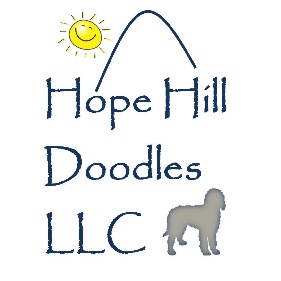 GUARDIAN CONTRACT:WI DATCP Dog Breeder License #: 492168-DSBREEDER:							GUARDIAN:   Breeder Name:  HOPE HILL DOODLES LLC		Guardian Name(s): 					Address:  W4845 Mountain Drive				Address:  						City, State, Zip:  Tomahawk, Wisconsin  54487		City, State, Zip:  					Phone:  715-571-4388 / 781-386-7599			Phone:  						Email:  info@hopehilldoodles.com				Email:  						Guardian Puppy/Dog Information:Name of Dog:  													Breed of Dog:  						Date of Birth: 					Microchip #:  						Registration #: 					Sex:  								Color/Markings: 					Terms:The intent of this agreement is to provide Guardian with a puppy/dog at no purchase price in exchange for Breeder to have the dog included in the HOPE HILL DOODLES LLC breeding program. Guardian will pay Breeder a $200 Services fee, which will be returned to Guardian and is to be used for spay/neuter/other expenses at the successful completion of this contract.Ownership of this dog, as detailed below, remains the property of Breeder, HOPE HILL DOODLES LLC, until the dog reaches 7 years of age, or until Breeder provides Guardian with a Guardian Contract Release document, if earlier. At that time, ownership of this dog will transfer to Guardian and the dog will be required to be spayed or neutered, unless other arrangements are made, in writing, from both parties.Breeder retains rights to breed the dog with sole discretion as to number of breeding/litters until this dog reaches 7 years of age. Guardian has no rights, ownership, or interest in any puppies produced by this dog (if Female), with the exception that Breeder will pay Guardian 15 percent of final sale price per sold puppy from each litter, with at least 2 surviving and sold puppies, which constitutes a successful litter. Guardian has no rights, ownership, or interest to semen produced by this dog or used from this dog (if Male), with the exception that Breeder will pay Guardian $100.00 per sold puppy from each litter (up to $500.00 maximum per litter), with at least 2 surviving and sold puppies. If this dog (if Male) is used for Stud-service for a party other than the Breeder, the Breeder will pay Guardian $200.00 per Stud-service period.A Female Guardian dog must be returned to Breeder within 5 days of start of heat cycle (estrus) and will be retained by Breeder during her heat cycle, for breeding, for approximately 7-10 days and returned to Guardian. The dog must return to the Breeder 7 days prior to litter expected due date. The Female dog will then be retained by Breeder for approximately 7 weeks after litter delivery and subsequently returned to Guardian.A Male Guardian dog will be retained by Breeder for approximately 7-14 days for each breeding, at Breeders discretion, and subsequently returned to Guardian. Breeder may use Male for breeding for as many times as needed, as determined by Breeder.Should the dog die of natural or accidental causes while in possession of Guardian, this agreement shall terminate without refund of security deposit. Should the dog die while in the Breeder’s possession this agreement shall terminate, and Breeder shall provide Guardian with a replacement puppy from a future litter under the same Guardian Contract terms.At any time that Breeder finds non-compliance of this agreement, the contract terminates and possession of the puppy/dog shall immediately return to Breeder, without refund of security deposit. During the life of this dog Guardian may return the dog to Breeder at any time.If Guardian has the dog spayed or neutered without written consent of Breeder, Guardian is required to compensate Breeder in the amount of $10,000 to find a replacement adult dog of the same breed, quality, registration, certification, and that is two years of age or older (breeding age). Any legal costs incurred to collect this payment will be paid by Guardian. If Guardian allows the dog to be bred, apart from HOPE HILL DOODLES LLC, without written consent of Breeder, Guardian will owe Breeder $2000 for every puppy produced in the litter. Any legal costs incurred to collect this payment will be paid by Guardian.If Guardian fails to notify Breeder within 24 hours by both phone and email of a Female beginning her heat cycle (bleeding begins), after the age of 18 months, Guardian may be required to pay for progesterone testing, up to three tests (at ~$75/each) and transport the dog to and from the veterinarian until the time that the Female enters estrus.Guardian’s Responsibility:1) Safely confine the dog by use of a physical fence, leash, or other means.2) Provide housebreaking by the age of nine months.3) Keep the dog accustomed to periods of time in a crate daily, either sleeping or resting.4) Provide adequate exercise daily, not allowing dog to become overweight, as decided by Breeder, in order to protect hips from hip dysplasia and to provide dog with proper health and longevity.5) Provide basic obedience training: “come”, “sit”, “stay”, no dashing in/out of doors, “crate”, no jumping, etc.6) Feed approved high-quality food; must meet minimum of Four-Star rating at: http://www.dogfoodadvisor.com.7) Provide vet care as needed, at Guardian’s expense. Guardian is responsible for all non-breeding related expenses, including but not limited to: vaccinations, deworming, parasite control, food, injury, emergency vet expenses, etc.8) Keep dog free from fleas, intestinal worms and other parasites by using the most natural means possible.9) Deliver dog to Breeder, or meet Breeder upon request, within 24 hour notice for breeding purposes, testing, etc.10) Contact Breeder immediately in the event of serious illness or accident including severe diarrhea, loss of appetite, vomiting, etc.11) Notify Breeder of any absences or vacations away from the local area in advance and give contacts for dog’s caretaker during absence. Keep in mind that Breeder may be available to board your dog during your absence.12) Keep health records and send a copy of documentation/receipts from all vet visits, vaccinations, etc. to Breeder, at least once per year or within 24 hours, upon request of Breeder.13) License dog per local requirements (city, county, state, etc.) and keep license current.14) Keep Male dog away from Females in season and keep Female dog away from intact Males while in season.15) Maintain this contract even in the event that Guardian moves out of the area, including flying the dog to Breeder when requested, at Guardian’s expense.16) Guardian agrees to keep the dog away from the floor or the ground of public places; such as pet stores, parks, dog parks, groomers, and the floor of vet offices until the DHPP, DAPP, DA2PP, or DAPPC series is complete (at approximately 16 weeks). This is to prevent canine parvovirus, a deadly disease to puppies, and to protect against illness or fatality from other viruses.17) Contact Breeder before cutting coat, so that Breeder may take pictures, if desired.18) Deliver dog to vet at appointed times in the event that Breeder is out of town and a collection, breeding, or other breeding related vet service needs to occur. Breeder will set this up at least 48 hours in advance.19) Keep dog well socialized with other dogs and people of all ages.Breeder’s Responsibility:                                                                                                                                               1) Provide Guardian with a healthy puppy/dog.2) Approve Guardian’s choice of dog food.3) Pay all veterinarian costs only pertaining to reproduction health or genetic certification; such as OFA/PennHIP hip and elbow testing, CERF eye exam, progesterone testing, pregnancy ultrasound, genetic testing, etc.4) Breeder will return the $200 Services fee for final transfer of ownership expenses (spay/neuter/etc.) at completion of this contract.5) Provide dog care support, if/when requested, for life of dog.6) Provide Guardian with information on detecting and caring for a dog in estrus (heat), if needed.Information / Photo Release:                                                                                                                                               As part of this agreement, I authorize HOPE HILL DOODLE LLC to use my photograph, puppy photographs, puppy name, comments/feedback, state of residence, and other non-identifying information (such as first name only) on HHD website, Facebook, other social media, and advertising and marketing materials.Notes / Comments:                                                                                                                                               This is the entire agreement (3 pages) between the Parties and is valid and agreed to by all Parties. All Parties have read and understood and agreed to this contract in full by signing below. If Parties chose to use electronic signatures they are under the understanding that this is still a valid and enforceable agreement. Any changes to this contract must be in writing and signed by both Parties. This contract is legal even if it is not notarized and may be enforced by legal means at the Guardians expense and all disputes must be settled in Lincoln County, Wisconsin, unless agreed by the Breeder.Services Fee:  $200.00		HHD LLC Payment Confirmation: 					Contract Exceptions (if any):	HHD LLC Exceptions Confirmation: 					Date of Possession:  							Breeder (sign):  								Date:  			Breeder (print):  							Guardian (sign):  								Date:  			Guardian (print): 							